Toruń, 26.01.2023 roku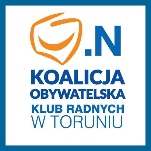 Michał Rzymyszkiewicz
Wiceprzewodniczący Rady Miasta ToruniaMichał Zaleski
Prezydent Miasta ToruniaSzanowny Panie Prezydencie, 	        Uprzejmie proszę o podanie informacji jaki jest pobór mocy elektrycznej generowany przez oświetlenie Areny Toruń. Jednocześnie proszę o przeanalizowanie kosztów wymiany lamp i żarówek na energooszczędne oraz przeliczenie po jakim czasie ewentualna inwestycja w nowe oświetlenie zrównoważyłaby ten wydatek. 
                                                                                                    Z wyrazami szacunku